Пальчиковая гимнастика «Комета»Выполнять движения по тексту. Сначала взрослый дает образец выполнения. Затем вместе с ребенком, произнося текст выполняет движения. Выполнить несколько раз.В космосе сквозь толщу лет (Сжимают и разжимают пальцы рук.) 
Ледяной летит объект. (Поднимают сжатые кулаки, наклоняют вправо-влево.) 
Хвост его-полоска света, (К кулаку присоединяют раскрытые пальцы второй руки-«хвост») 
А зовут объект комета. (Сжимают и разжимают пальцы рук.) 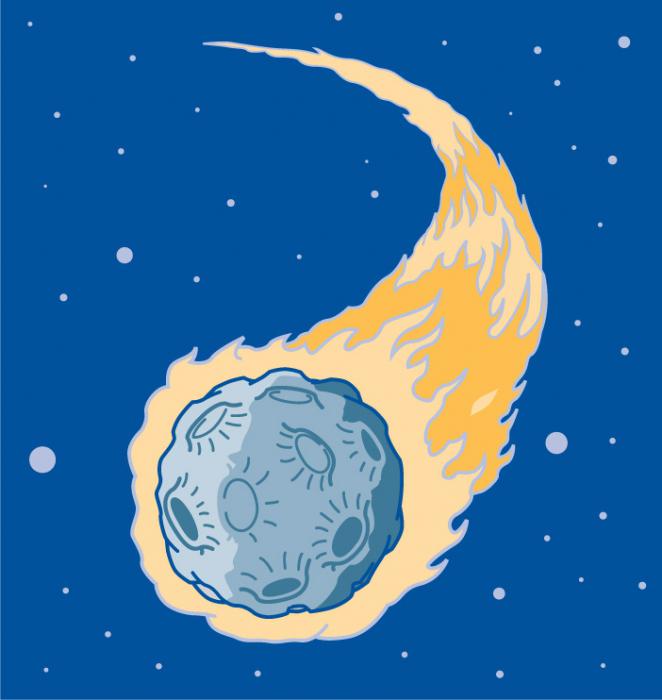 